ПАСПОРТ ШКОЛЬНОЙ БИБЛИОТЕКИ общие сведения об образовательной организации и библиотеке образовательной организации1.1. Место нахождения образовательной организации 671822(почтовый адрес)1.2. Наименование образовательной организацииgrtigjtjgoltkgtl____МБОУ «Большелугская СОШ»____________________________________________________________________________(полное наименование1.3. Численность учащихся в образовательной организации861.4. Сведения об участии школьной библиотеки образовательной организации в конкурсе ФЦПРО -2.4., конкурсах РШБА и др.II. состояние библиотечного фонда2.1. Развитие библиотечного фонда2.2. Подписка на периодические издания2.3.Обеспеченность библиотечного фонда учебной литературойIII. обеспеченность электронными  изданиями3.1. Обеспеченность библиотеки образовательного учреждения электронными изданиями:3.2. Включение библиотеки в информационно-образовательной среду  образовательной организации3.4. Оснащенность библиотеки программой автоматизированного учета и контроля библиотечных процессов (если оснащена, указать какой программой)3.5. Подключение библиотеки к сети Интернет для библиотекаря:3.6. Подключение библиотеки к сети Интернет для читателей:3.7. Скорость канала Интернета для школьной библиотеки3.8. План развития школьной библиотеки в общешкольном плане3.9. Наличие сайта, блога, страницы у школьной библиотеки, с указанием адресной ссылки3.10 Работа с Федеральным списком экстремистских материаловIV. Кадровая обеспеченность библиотеки образовательной организации4.1. Количество работников библиотеки4.2. Уровень образования работников библиотеки4.3. Квалификация работников библиотеки в должности педагог-библиотекарь4.4. Стаж работы работников библиотеки в должности, возраст4.5. Прохождение курсов повышения квалификации работниками библиотеки4.6. Владение программой автоматизированного учета и контроля библиотечных процессов работниками библиотеки (если подобная программа установлена, указать название) ___Информационные технологии в деятельности библиотекаря ОУ__________________________________________________________________На какой базе и когда прошли обучение по внедрению данной программы____________ ____Бурятский государственный университет___________________________________________________________________________4.7. Перечень нормативных правовых актов, регламентирующих деятельность работников библиотеки (перечислите с указанием органа, принявшего нормативный документ)	______________________________________________________________________________V. Материально-техническое оснащение библиотеки образовательной ОРГАНИЗАЦИИ5.1. Сведения о помещениях, занимаемых библиотекой:5.2. Материально-техническое оснащение библиотеки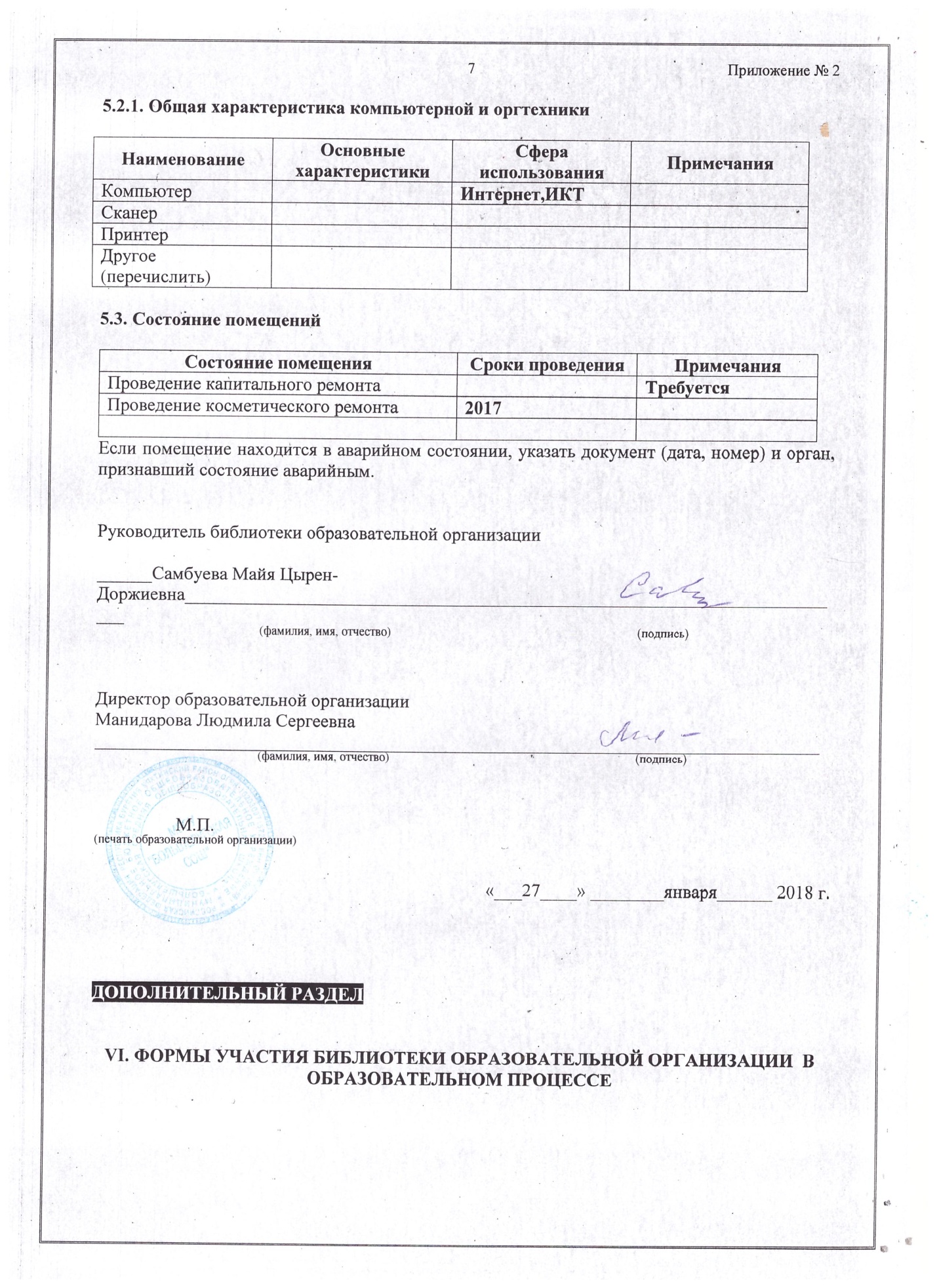 6.1. Роль и место библиотеки в образовательной организации6.2. Проблемы, с которыми сталкивается библиотекарь во время работы6.3. Проблемы работы библиотеки, которые обсуждались на совещаниях, заседаниях, семинарах в образовательной организации в 2016/2017 учебном году:6.4. Новые формы работы библиотеки с учащимися и педагогами, практикуемые в образовательной организации6.5. Принимает ли библиотека участие в работе по проектам, программам, в конкурсах, фестивалях и т.п.?6.6. Формы взаимодействия библиотеки с районным (муниципальным) информационно-методическим центром Республика Бурятия, Кяхтинский район.,уБольшой- Луг, ул Цыбиктарова 47, (на 1 сентября 2017 г.)Школьная библиотека является победителем конкурса _________ года Школьная библиотека участвовала к конкурсе _____________ года(ов)-  Школьная библиотека  никогда не принимала участие в конкурсеНаименование2015 г.2015 г.2016 г.2016 г.2017г. (на 01.10.17)2017г. (на 01.10.17)НаименованиеКоличество экземпляров на начало годаЗакуплено в течение годаКоличество экземпляров на начало годаЗакуплено в течение годаКоличество экземпляров на начало годаЗакуплено в течение годаУчебники120120226226214214Учебные пособия Литературно-художественные изданияСправочные издания2015 г.2015 г.2015 г.2015 г.2016 г.2016 г.2016 г.2016 г.2017г. (на 01.10.17)2017г. (на 01.10.17)2017г. (на 01.10.17)2017г. (на 01.10.17)2017г. (на 01.10.17)Количество выписываемых наименований  в том числе дляв том числе дляв том числе дляКоличество выписываемых наименований  в том числе дляв том числе дляв том числе дляКоличество выписываемых наименований  в том числе дляв том числе дляв том числе дляв том числе дляКоличество выписываемых наименований  учителейучащихсябиблиотековедческая лит - раКоличество выписываемых наименований  учителейучащихсябиблиотековедческая лит - раКоличество выписываемых наименований  учителейучителейучащихсябиблиотековедческая лит - ра5544222Обеспеченность учебниками (в %)  Обеспеченность учебниками (в %)  Обеспеченность учебниками (в %)  2015 г.2016 г.2017г. (на 01.10.17)40,7100Наименование электронных изданийКоличествоУчебные электронные издания(содержащие систематизированные сведения научного или прикладного характера, изложенные в удобной форме для изучения и преподавания учащимся разного возраста и степени обучения)- для ступени начального общего образования- для ступени основного общего образования- для ступени среднего (полного) общего образованияНаучные и научно-популярные электронные издания(содержащие сведения о теоретических и/или экспериментальных исследованиях в области науки, культуры и техники)- для ступени начального общего образования- для ступени основного общего образования- для ступени среднего (полного) общего образованияХудожественные электронные издания(содержащие произведения художественной литературы, изобразительного или театрального искусства, произведения кино, музейную информацию и т.п.)- для ступени начального общего образования- для ступени основного общего образования- для ступени среднего (полного) общего образованияСправочные электронные издания(содержащие краткие сведения научного и прикладного характера, представленные в удобном для отыскания порядке)- для ступени начального общего образования- для ступени основного общего образования- для ступени среднего (полного) общего образованияИные электронные издания (указать)Да, библиотека включена в информационную  среду образовательной организации с электронным каталогом, электронной библиотекойНет, но запланированонетДаНет+Да, постоянный доступДа, но ограниченный доступНет доступа+Да, постоянный доступДа, но ограниченный доступНет доступаДа_нетСайт школьной библиотекиБлог школьной библиотекиСтраница школьной библиотеки на сайте школы школьной библиотеки+Приказ об утверждении ответственных за данную работуУтверждена инструкция по работе с Федеральным списком экстремистских материаловНаличие журнала сверки фонда библиотеки с Федеральным списком экстремистских материаловНаличие актов сверки фонда библиотеки  на предмет наличия изданий, включенных  в Федеральный список экстремистских материалов.                 должностьФИО (полнолстью)заведующий библиотекойбиблиотекарьСамбуева Майя Цырен-Доржиевнасотрудники, работающие по совместительствудругие (указать)Работники библиотекиУровень образования (библиотечное, педагогическое, другое)Уровень образования (библиотечное, педагогическое, другое)Уровень образования (библиотечное, педагогическое, другое)Уровень образования (библиотечное, педагогическое, другое)Уровень образования (библиотечное, педагогическое, другое)Работники библиотекиСреднееСреднее специальноеНезаконченное высшееВысшеедругоезаведующий библиотекойбиблиотекарь++Педагог-библиотекарь+Соответствует занимаемой должностиПервая категорияВысшая категорияНаименование должностейОбщий стажиз них в должности библиотекаря данного учреждениявозрастЗвание, наградызаведующий библиотекойбиблиотекарь26749Грамота МКУ РУО,благодарность УчснабПедагог-библиотекарьНаименование должностейГод прохождения последней курсовой подготовкиНаименование учреждения, где проводилась курсовая подготовказаведующий библиотекойбиблиотекарь2012ФГБОУ ВПО БГУПедагог-библиотекарьНаименование должностейУровень владения программойУровень владения программойУровень владения программойНаименование должностейв полном объемечастичноне владеюзаведующий библиотекойбиблиотекарь+Педагог-библиотекарьзанимаемая площадь (кв.м.)общая площадь, занимаемая библиотекой84абонемент (общая площадь)в том числе:в приспособленном помещениичитальный зал (общая площадь) в том числе:42в приспособленном помещениихранилище книг (общая площадь) в том числе:25в приспособленном помещениизал электронной библиотеки (общая площадь) в том числе:в приспособленном помещенииНаименованиеКоличествоПриобретено  за период с 2014-по 2017 годыШкафыСтеллажиСтолыСтульяКомпьютерМультимедийный проекторСканерПринтерДругое (перечислить)Школьная библиотека является информационно-коммуникационным центром с широким набором функций+Главная задача библиотеки - поддержка образовательного процессаБиблиотека является хранилищем учебной литературыдругое  (указать)+Недостаток средств на комплектование библиотечного фонда+Недостаток средств на оформление подписки на периодические изданияВ библиотечном фонде недостаточно (напишите, что именно)Стеллажей,мебели	+Недостаточные размеры помещения+Недостаточное материальное оснащение (указать недостатки) Библиотека не включена в информационно-коммуникационную сеть образовательного учреждения (указать причины, по возможности)Обязанности и права школьного библиотекаря не регламентированыНет возможности участия в программах переподготовки и повышения квалификации работников школьных библиотек (указать причины)другое (указать)Да, принимали участие (указать полное название программы, проекта и т.п.)+Сейчас участвует в (указать полное название программы, проекта и т.п.)Разработали самостоятельно (указать полное название программы, проекта и т.п.)Другое (указать полное название программы, проекта и т.п.)НетСовместные проекты и конкурсыУчастие в совещанияхРазработка документов и методических материалов в помощь библиотекарямОбобщение и распространение опыта работы библиотекдругое (указать)